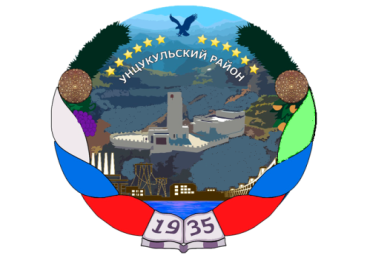 РЕСПУБЛИКА ДАГЕСТАНАДМИНИСТРАЦИЯ  МУНИЦИПАЛЬНОГО ОБРАЗОВАНИЯ«УНЦУКУЛЬСКИЙ РАЙОН»Индекс 368950  РД, Унцукульский район, пос. Шамилькала, ул.М.Дахадаева,3  тел.55-64-85,e-mail:mo_uncuk_raion@mail.ruП О С Т А Н О В Л Е Н И Еот « ____» ______ 2023г.  № ____Об утверждении Порядка составления,утверждения и ведения бюджетных смет казенных учрежденийВ соответствии со ст. 221 Бюджетного Кодекса Российской Федерации, приказом Министерства финансов Российской Федерации от 14 февраля2018г. № 26н «Об Общих требованиях к порядку составления, утверждения и ведения бюджетных смет казенных учреждений» Администрация муниципального образования «Унцукульский район», постановляет:1. Утвердить прилагаемый Порядок составления, утверждения и ведения бюджетных смет казённых учреждений.2. Со дня вступления в силу настоящего постановления, считать утратившим силу постановление Администрации МО «Унцукульский район» от 14 апреля 2009 года № 36 «О Порядке составления бюджетной сметы бюджетного учреждения».3. Настоящее постановление опубликовать в районной газете «Садовод» и разместить на официальном сайте муниципального образования «Унцукульский район» в сети «Интернет».4. Настоящее постановление распространяется на правоотношения, возникшие с 01 января 2023 года.5. Контроль исполнения настоящего постановления оставляю за собой.Глава МО «Унцукульский район»                                               И.М.НурмагомедовПриложение к постановлению АдминистрацииМО «Унцукульский район»от _______ 2023г.  №_____Порядоксоставления, утверждения и ведения бюджетных  смет казённых учрежденийI. Общие положенияНастоящий Порядок  разработан в соответствии со ст. 221 Бюджетного кодекса Российской Федерации и приказом Министерства финансов России от 14 февраля 2018 г. №26н «Об общих требованиях к порядку составления, утверждения и ведения бюджетных смет казенных учреждений» и определяет правила составления, утверждения и ведения бюджетных смет казенных учреждений и органов местного самоуправления муниципального образования «Унцукульский район» (далее  МО).II. Порядок составления бюджетной сметыСоставление бюджетной сметы производится в целях установления объема и распределения направлений расходования средств местного бюджета на основании доведенных до учреждения в установленном порядке лимитов бюджетных обязательств на принятие и (или) исполнение бюджетных обязательств по обеспечению выполнения функций учреждения на очередной финансовый год и плановый период, включая бюджетные обязательства по предоставлению бюджетных инвестиций и субсидий юридическим лицам (в том числе субсидии бюджетным и автономным учреждениям), субсидий, субвенций и иных межбюджетных трансфертов (далее – лимиты бюджетных обязательств).В смете справочно указываются объем и распределение направлений расходов на исполнение публичных нормативных обязательств.Показатели сметы формируются в разрезе кодов классификации расходов бюджета бюджетной классификации Российской Федерации с детализацией  по кодам подгрупп и (или) элементов видов расходов классификации расходов бюджетов, по  кодам статей (подстатей) групп (статей) классификации операций сектора государственного управления (кодам аналитических показателей) в пределах доведенных лимитов бюджетных обязательств, в рублях.Смета составляется путем формирования показателей сметы на второй год планового периода и внесения изменений в утвержденные показатели сметы на очередной финансовый год и плановый период согласно приложению 1 к настоящему Порядку.Смета составляется на основании обоснований (расчетов) плановых сметных показателей, являющихся неотъемлемой частью сметы. Показатели бюджетной сметы и показатели обоснований (расчетов) плановых сметных показателей должны соответствовать друг другу.Обоснования (расчеты) плановых сметных показателей составляются в процессе формирования проекта закона (решения) о бюджете на очередной финансовый год (на очередной финансовый год и плановый период) и утверждаются в соответствии с главой III настоящего Порядка.Смета составляется с учетом объемов финансового обеспечения для осуществления закупок товаров, работ, услуг для обеспечения муниципальных нужд, предусмотренных при формировании планов-графиков закупок товаров, работ, услуг для обеспечения муниципальных нужд, утверждаемых в пределах лимитов бюджетных обязательств на принятие и (или) исполнение бюджетных обязательств на закупку товаров, работ, услуг для обеспечения муниципальных нужд.Формирование проекта сметы на очередной финансовый год и плановый период осуществляется на этапе составления проекта бюджета МО «Унцукульский район» на очередной финансовый год и плановый период с приложением обоснований (расчетов) по форме согласно приложению № 2 к настоящему Порядку. Учреждения составляют и представляют в Отдел финансов проект бюджетной сметы на очередной финансовый год и плановый период до 15 октября года, предшествующего году, на который составляется проект бюджета МО.III. Порядок утверждения бюджетной сметыСмета казенного учреждения, являющегося  органом местного самоуправления, осуществляющим бюджетные полномочия главного распорядителя бюджетных средств, утверждается руководителем этого органа или иным лицом, уполномоченным действовать в установленном законодательством Российской Федерации порядке от имени этого органа.Смета учреждения, не осуществляющего бюджетные полномочия главного распорядителя (распорядителя) бюджетных средств, утверждается руководителем учреждения или иным лицом, уполномоченным действовать в установленном законодательством Российской Федерации порядке от имени учреждения (далее - руководитель учреждения).Обоснования (расчеты) плановых сметных показателей утверждаются руководителем учреждения.Утверждение сметы:- не содержащей сведения, составляющих государственную тайну, осуществляется не позднее 10 рабочих дней со дня доведения учреждению в установленном порядке лимитов бюджетных обязательств;- содержащей сведения, составляющих государственную тайну, не позднее двадцати рабочих дней со дня доведения учреждению лимитов бюджетных обязательств.Утвержденные сметы с обоснованиями (расчетами) плановых сметных показателей, использованными при формировании сметы, направляются на проверку и согласование в Отдел финансов Администрации МО «Унцукульский район» в двух экземплярах не позднее одного рабочего дня после утверждения сметы. Согласование оформляется подписью начальника Отдела финансов грифом "Согласовано" с указанием наименования должности согласовавшего смету учреждения должностного лица, личной подписи, расшифровки подписи и даты согласования. Один экземпляр утвержденной и согласованной бюджетной сметы остается в Отделе финансов, а другой экземпляр направляется в учреждение.IV. Порядок ведения сметыВедением сметы является внесение изменений в показатели сметы в пределах доведенных  учреждению в установленном законодательством Российской Федерации порядке лимитов бюджетных обязательств.Изменения показателей сметы составляются  по форме согласно приложению 3 к настоящему Порядку.Внесение изменений в показатели сметы осуществляется путем утверждения изменений показателей – сумм увеличения, отражающихся со знаком «плюс», и (или) уменьшения объемов сметных назначений, отражающихся со знаком «минус»:-изменяющих объемы сметных назначений в случае изменения доведенных учреждению лимитов бюджетных обязательств;-изменяющих распределение сметных назначений по кодам классификации расходов бюджетов бюджетной классификации Российской Федерации, требующих изменения показателей бюджетной росписи главного распорядителя (распорядителя) бюджетных средств и лимитов бюджетных обязательств;-изменяющих распределение сметных назначений по кодам классификации расходов бюджетов бюджетной классификации Российской Федерации, не требующих изменения показателей бюджетной росписи главного распорядителя (распорядителя) бюджетных средств и лимитов бюджетных обязательств;-изменяющих распределение сметных назначений по кодам операций сектора государственного управления, не требующих изменения показателей бюджетной росписи главного распорядителя средств бюджета и утвержденного объема лимитов бюджетных обязательств; -изменяющих объемы сметных назначений, приводящих к перераспределению их между разделами сметы.Изменения в смету формируются на основании изменений показателей обоснований (расчетов) плановых сметных показателей.В случае изменения показателей обоснований (расчетов) плановых сметных показателей, не влияющих на показатели сметы учреждения, осуществляется изменение только показателей обоснований (расчетов) плановых сметных показателей. В этом случае измененные показатели обоснований (расчетов) плановых сметных показателей утверждаются в течение 10 рабочих дней.Внесение изменений в смету, требующее изменения показателей бюджетной росписи главного распорядителя средств бюджета и лимитов бюджетных обязательств, утверждается после внесения в установленном порядке изменений в бюджетную роспись главного распорядителя средств бюджета и лимиты бюджетных обязательств.Утверждение изменений в показатели сметы и изменений обоснований (расчетов) плановых сметных показателей осуществляется не позднее десяти рабочих дней со дня доведения учреждению лимитов бюджетных обязательств.Изменения в смету с обоснованиями (расчетами) плановых сметных показателей, использованными при ее изменении, или изменение показателей обоснований (расчетов) плановых сметных показателей, не приводящих к изменению сметы, направляются учреждением Отделу финансов не позднее одного рабочего дня после утверждения изменений в смету (изменений в показатели обоснований (расчетов) плановых сметных показателей).По итогам внесения изменений в показатели бюджетной сметы учреждения в срок не позднее двух рабочих дней до окончания текущего финансового года формируют, утверждают и предоставляют в Отдел финансов бюджетную смету.